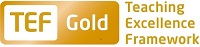 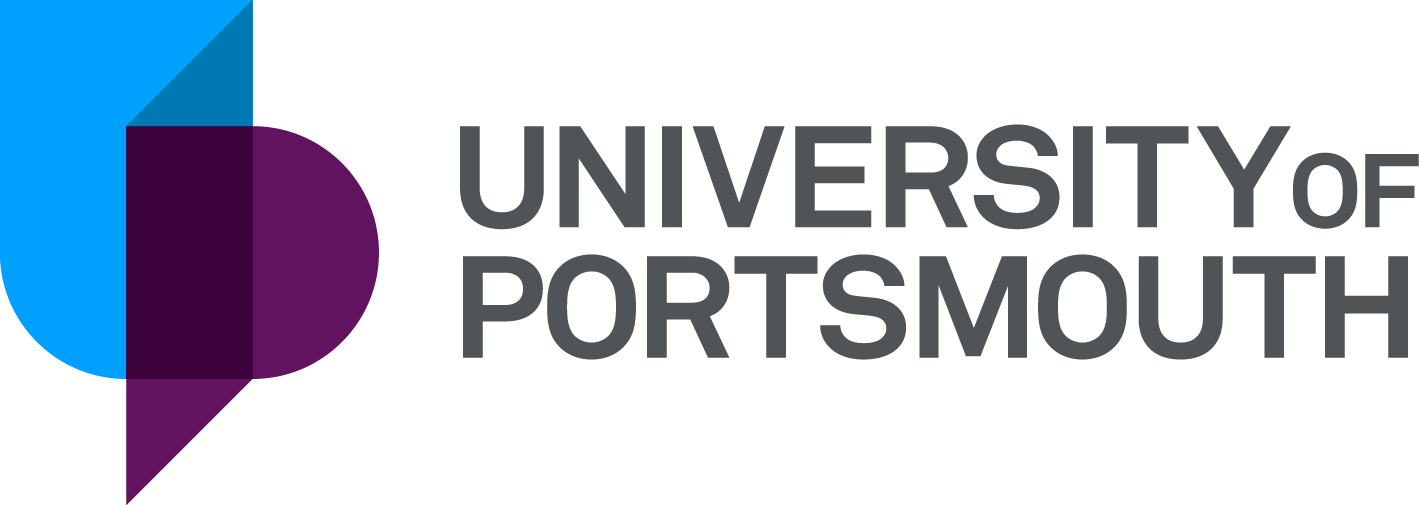 Faculty of Creative and Cultural IndustriesSchool of Creative TechnologiesTeaching Fellow in Technical Animation and Visual Effects ZZ004494THE POSTPlease see the attached job description and person specification.TERMS OF APPOINTMENTPart time     Fixed termSalary is in the range £27,616 to £30,164 (£34,520 to £37,706 x 0.80 fte) per annum and progress to the top of the scale is by annual increments payable on 1 September each year.  Salary is paid into a bank or building society monthly in arrears.Annual leave entitlement is 35 working days in a full leave year.  The leave year commences on 1 October and staff starting and leaving during that period accrue leave on a pro-rata basis.  In addition, the University is normally closed from Christmas Eve until New Year’s Day inclusive and on bank holidays.Part-time appointmentsAnnual leave entitlement is 35 working days in a full leave year.  The leave year commences on 1 October and staff starting and leaving during that period accrue leave on a pro-rata basis.  If you work less than 1 fte your annual leave entitlement will be calculated on a pro-rata basis.  In addition, the University is normally closed from Christmas Eve until New Year’s Day inclusive and on bank holidays.There is a probationary period of one year during which new staff will be expected to demonstrate their suitability for the post.  Most academic staff new to Portsmouth will be expected either: to have already Descriptor 2 of the UK Professional Standards for Teaching and Supporting Learning in Higher Education and thus be Fellows of the HE Academy, or to achieve Descriptor 2 within their probationary year.  The UK Professional Standards are a set of standards for the HE sector and can be found at www.heacademy.ac.uk/ukpsf.  The standards were updated in 2011.  Successful achievement of one of the descriptors within the Standards Framework brings with it membership of the HEA at a level commensurate with the descriptor achieved (see table below).A discussion will take place at the formal selection interview about which Descriptor an individual should achieve within their probationary year.  Therefore, it is important that applicants provide full information on the application form where they are in possession of a qualification in learning and teaching in HE and/or where they are already a Fellow of the Higher Education Academy.It is a condition of the appointment for the proper performance of the duties of the post that the appointee will take up residence at a location such that they are able to fulfil the full range of their contractual duties.  This residential requirement will be expected to be fulfilled within twelve months of taking up the appointment.  The University has a scheme of financial assistance towards the cost of relocation, details of which can be found on the University website:http://www.port.ac.uk/departments/services/humanresources/recruitmentandselection/informationforapplicants/removalandseparationguidelinesThe appointee will be eligible to join the Teachers' Pension Scheme.  The scheme's provisions include a final salary based index-linked pension and a lump sum on retirement together with dependants’ benefits.  There is a comprehensive sickness and maternity benefits scheme.
All interview applicants will be required to bring their passport or full birth certificate and any other 'Right to Work' information to interview where it will be copied and verified. The successful applicant will not be able to start work until their right to work documentation has been verified.Please note if you are the successful candidate once the verbal offer of employment has been made and accepted, references will be immediately requested. It is the University’s policy that all employment covering the past three years is referenced. A minimum of two references is required to cover this three year period of employment or study (where there has been no employment). One of your referees must be your current or most recent employer.  The successful candidate will need to bring documentary evidence of their qualifications to Human Resources on taking up their appointment.To comply with UKVI legislation, non-EEA candidates are only eligible to apply for this post if it has been advertised for a total of 28 days. If the position has a requirement for Disclosure and Barring Service check (DBS), this will be stated in the advert.  The DBS Application Form will be provided once the selection process has been completed.All applications must be submitted by Midnight (GMT) on the closing date published.  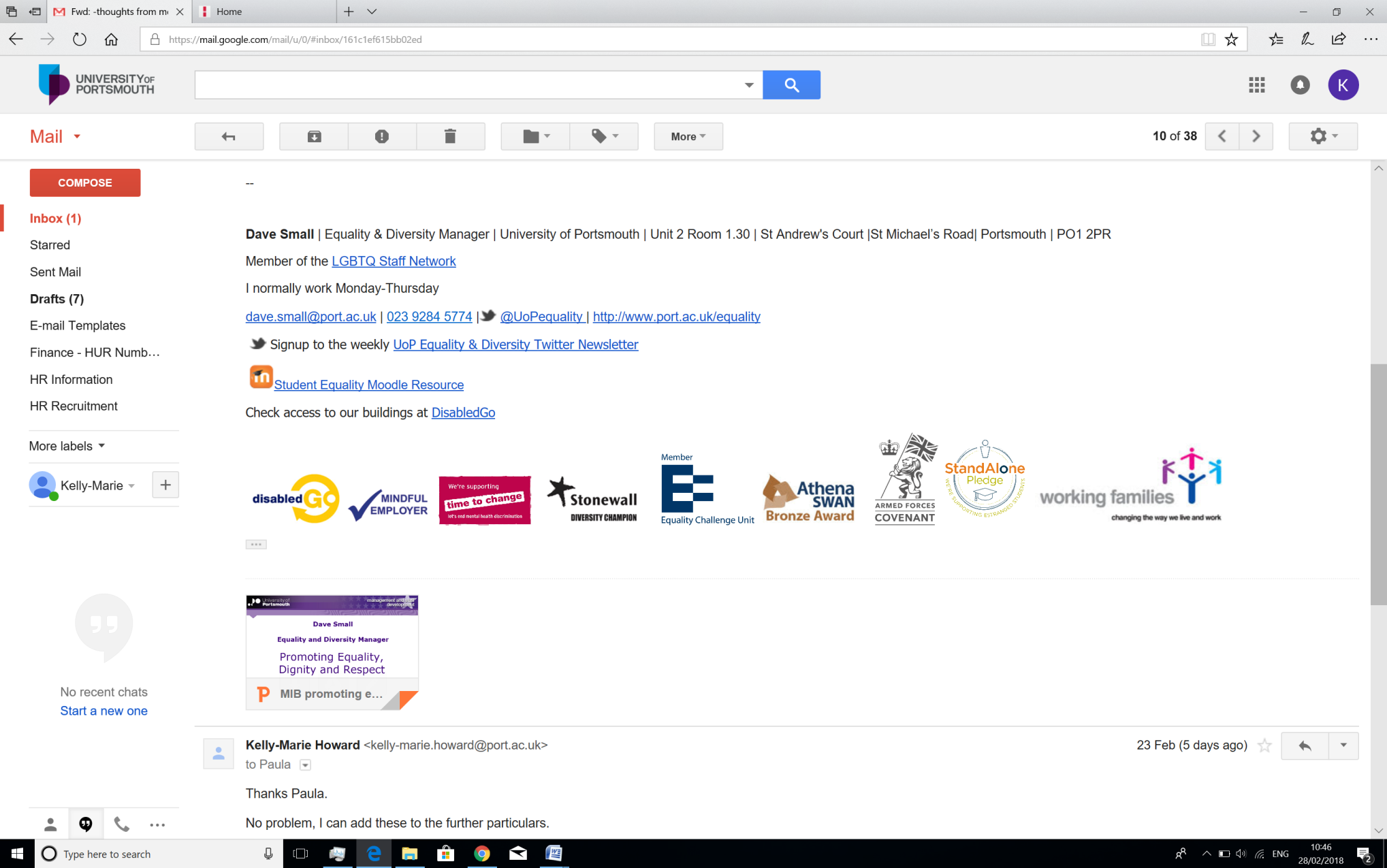 UNIVERSITY OF PORTSMOUTH – RECRUITMENT PAPERWORKJOB DESCRIPTIONPERSON SPECIFICATIONLegend  Rating of attribute: E = essential; D = desirableSource of evidence: AF = Application Form; S = Selection Programme; T = Test; P = PresentationJOB HAZARD IDENTIFICATION FORMCompleted by Line Manager/Supervisor:Managers should use this form and the information contained in it during induction of new staff to identify any training needs or requirement for referral to Occupational Health (OH).Should any of this associated information be unavailable please contact OH (Tel: 023 9284 3187) so that appropriate advice can be given.DescriptorHEA Fellowship CategoryTarget GroupD1Associate FellowStaff who support learningAcademic  staff with limited teaching portfoliosD2FellowEarly career teaching staffExperienced academic staff with substantive teaching and learning responsibilitiesD3Senior FellowExperienced academic  staff who can demonstrate impact &influence through academic leadership &/or mentoringD4Principal FellowSenior academic staff responsible for institutional leadershipJob Title:Teaching Fellow Grade:7Faculty/Centre:Faculty of Creative and Cultural IndustriesDepartment/Service:Location:School of Creative TechnologiesEldon BuildingPosition Reference No:ZZ004494Cost Centre:42600Responsible to:Head of SchoolResponsible for:N/AEffective date of job description:March 2018Purpose of Job:To co-ordinate and contribute to the delivery of undergraduate and postgraduate programmes to respond to students’ needs.  To act as a team member to participate in teaching, scholarship, research and knowledge transfer in accordance with the School/Faculty objectives. Key Responsibilities:Develop and deliver to high quality the visual effects subject area for undergraduate and postgraduate courses. Setting and marking assessments; ensuring the verification of marks by other tutors, (where appropriate); and attending relevant assessment boards.Supervise undergraduate dissertations and similar independent learning activities.Undertake placement visits to undergraduate students (where appropriate) and resolve any problems identified by student or employer’s representative.Engage in scholarship, and leading edge research and knowledge transfer activities, both on own initiative and as part of team, with a view to help diversifying income generation in the School.Act as a Personal Tutor to undergraduate and postgraduate students.Working Relationships (key individuals the job holder would be working with):Course Leader Section LeaderSubject Group LeaderCourse TeamHead of School Associate Dean StudentsAssociate Dean Research Associate Dean AcademicAssociate Dean Enterprise & InnovationDeanNoAttributesRatingSource1.Specific Knowledge & ExperienceSubject expertise in visual effects for film or/and TV EA,SSubject expertise in digital compositing (e.g. Nuke), matchmoving (e.g. 3D Equalizer) to students from a range of courses at a range of levels.EA,SGood knowledge of Artistic Anatomy for digital sculpting, rigging and skinning of CG characters (e.g. Zbrush, Mudbox, Maya, 3DS Max)EA,SExperience of working in post-production and VFXEA,SExcellent knowledge of and links with relevant industryDA,SGood knowledge of CGI Lighting tools and Look Development (e.g. Katana), or dynamic simulations using Houdini or Realflow and Maya DA,STechnical direction experience with knowledge of Python as used for both stand-alone code and for scripting software tools e.g. Maya, Katana, and Nuke.DA,SKnowledge of motion capture technologies (such as the Vicon T10), software and techniques such as facial rigging/animationDA,SKnowledge of UK Higher Education system and Quality AgendaDA,SEvidence of good teaching or training abilityDA,SExperience of publishing high level research outputDA,SExperience of writing funding proposalsDA,SExperience in visual effects researchDA,S2.Skills & AbilitiesA high level of problem solving abilityEA,SAbility to teach visual effects principles and practice and to keep abreast of current technologiesEA,SAbility to work without close supervisionEA,SExcellent communication in English verbally and in writing including research outputEA,SAbility to advise students on sensitive issuesEA,SAbility to work in a teamEA,SOrganisational abilityEA,SLeadership skillsDA,SAdministrative abilityDA,SResearch skillsDA,S3. Education &/or TrainingA good first degree or Masters in a relevant discipline, or equivalent work experience and professional standingEA,SPhD or equivalent professional standing.EA,STeaching qualificationDA,S4.Other RequirementsHigh integrity and professional approachEA,SHigh motivation and innovation in educationEA,SCommitted to the values of higher education, including widening access and participationEA,SValuing team approach to practical and vocational ethosDA,SActive approach to scholarshipDA,SPlease tick box(s) if any of the below are likely to be encountered in this role.  This is in order to identify potential job related hazards and minimise associated health effects as far as possible.  Please use the Job Hazard Information document in order to do this. Please tick box(s) if any of the below are likely to be encountered in this role.  This is in order to identify potential job related hazards and minimise associated health effects as far as possible.  Please use the Job Hazard Information document in order to do this. Please tick box(s) if any of the below are likely to be encountered in this role.  This is in order to identify potential job related hazards and minimise associated health effects as far as possible.  Please use the Job Hazard Information document in order to do this. Please tick box(s) if any of the below are likely to be encountered in this role.  This is in order to identify potential job related hazards and minimise associated health effects as far as possible.  Please use the Job Hazard Information document in order to do this.  International travel/Fieldwork                                          13.  Substances to which COSHH    regulations apply (including microorganisms, animal allergens, wood dust, chemicals, skin sensitizers and irritants)                                                   Manual Handling (of loads/people)                                                14.  Working at heightHuman tissue/body fluids (e.g. Healthcare workers, First Aiders, Nursery workers, Laboratory workers)15.  Working with sewage, drains, river or  canal water                                                         Genetically modified Organisms                        16.  Confined spacesNoise > 80 DbA                                                 17.  Vibrating tools                                             Night Working     (between 2200 hrs and 0600 hrs)18.  DivingDisplay screen equipment (including lone working)19.  Compressed gases8. Repetitive tasks (e.g. pipette use, book sensitization etc.)                                                         20.  Small print/colour coding9. Ionising radiation/                                                                            non-ionising radiation/lasers/UV radiation                           9. Ionising radiation/                                                                            non-ionising radiation/lasers/UV radiation                           21.  Contaminated soil/bioaerosols10.  Asbestos and lead                                                         10.  Asbestos and lead                                                         22.  Nanomaterials                                           22.  Nanomaterials                                           11.  Driving on University business           (mini-bus, van, bus, forklift truck etc)                                                11.  Driving on University business           (mini-bus, van, bus, forklift truck etc)                                                23.  Stress                                           23.  Stress                                           12.  Food handling                                              12.  Food handling                                              24.  Other (please specify)                      24.  Other (please specify)                      Name (block capitals)KEVIN CURTISDateMARCH 2018Extension number5461